Publicado en España el 08/03/2018 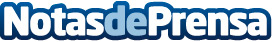 La Hora de Cortar: una campaña que avisa a las mujeres de la hora justa a la que deberían dejar de trabajarLa cadena de salones de peluquería y belleza Oh my Cut! lanza una original campaña de comunicación para denunciar que las mujeres cobran un 30% menos que los hombres por hacer el mismo trabajo


Datos de contacto:Oh My Cut!965 205 980Nota de prensa publicada en: https://www.notasdeprensa.es/la-hora-de-cortar-una-campana-que-avisa-a-las Categorias: Nacional Comunicación Marketing Sociedad Recursos humanos Belleza http://www.notasdeprensa.es